Eco-congregation Scotland Bronze Award Application 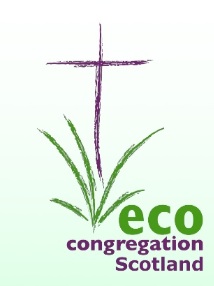 This award is open to any congregation registered as an eco-congregation with Eco-congregation Scotland.Please complete each section of the form, briefly describing how your congregation meets the criteria given for each section.  If you wish, you may also submit relevant supporting evidence (for example, photographs, newsletter articles, posters, press coverage).  It is helpful to the assessor is you can reference any supporting evidence at appropriate places within your responses.Eco-Congregation detailsYour contact person for this applicationSection 1: General AspectsSection 2: Spiritual LivingHelping the whole congregation to make the link between their Christian faith and environmental concerns. Section 3: Practical LivingTaking practical action in individual lives, the church and/or church grounds.Section 4: Global Living  Having a positive impact on and/or working with national and global environmental justice concernsEnd of application form.Please send the completed form (including the “assessor use only” pages), by e-mail if possible, along with any supporting material, to:Email 	coordinator@ecocongregationscotland.org	Post 	Eco-Congregation Scotland, 121 George Street, Edinburgh EH2 4YNFor assessor use only:Taking into account:the capacity and context of the congregation, the activities/initiatives they have undertaken with a spiritual, practical and global/local dimension,the information you have learned from the application form, supporting evidence and assessment visit,do you consider that the congregation has met the criteria for this Eco-Congregation Award?	Yes 	  No If yes:List any initiatives / activities that merit particular commendation:List any recommendations for future work:If no:Make recommendations for further action that will enable the congregation to fulfil the award criteria:Name of churchDenominationChurch address (including postcode)NamePhone numberE-mail addressPostal address (including postcode)Application date1.1The congregation has used the church check-up to identify the congregation’s environmental strengths and weaknesses.Describe briefly how you used the church check-up, and what you discovered about your congregation’s strengths and areas that could be developed.Describe briefly how you used the church check-up, and what you discovered about your congregation’s strengths and areas that could be developed.1.2A number of people from across the congregation are involved in initiating and coordinating eco activities.Describe briefly who (individuals, groups) is involved in initiating and co-ordinating eco activities.Describe briefly who (individuals, groups) is involved in initiating and co-ordinating eco activities.1.3There is regular communication on eco issues and activities within the congregation eg newsletters, internal noticeboardsDescribe briefly how you communicate on eco issues and activities within your congregation.Describe briefly how you communicate on eco issues and activities within your congregation.For assessor use only:  (check one statement, and add comment if required)The congregation has exceeded the criteria for section 1   The congregation has met fully all the criteria for section 1  The congregation has made significant progress towards meeting all the criteria for section 1  The congregation falls well below the criteria for section 1  Comment:2.1Church leaders (deacons, elders, vestry etc) discuss the role of eco activity in the spiritual life of the church.Describe briefly how and when eco activities are discussed within your church leadership.Describe briefly how and when eco activities are discussed within your church leadership.2.2Aspects of creation care are sometimes reflected in worship, prayers and sermons.Describe briefly examples of how care for creation is reflected in worship, prayers and sermons.Describe briefly examples of how care for creation is reflected in worship, prayers and sermons.For assessor use only:  (check one statement, and add comment if required)The congregation has exceeded the criteria for section 2   The congregation has met fully all the criteria for section 2  The congregation has made significant progress towards meeting all the criteria for section 2  The congregation falls well below the criteria for section 2  Comment:3.1Individual members taking action: Basic practical steps to reduce energy use and waste by individual members of the congregation are being encouraged.Describe briefly how individual members are being encouraged to take practical action to reduce energy use and waste.Describe briefly how individual members are being encouraged to take practical action to reduce energy use and waste.3.2Action in church buildings: Basic practical steps are being taken to reduce energy consumption and waste (where possible) within the church buildingDescribe briefly any practical steps your congregation is taking to reduce energy consumption and waste within the church building.Describe briefly any practical steps your congregation is taking to reduce energy consumption and waste within the church building.3.3Biodiversity, wildlife, grounds and gardens: The congregation has considered and implemented some action to adapt the church grounds (where possible) to be more environmentally friendly.Describe briefly any practical steps your congregation is taking to adapt the church grounds to be more environmentally friendly.Describe briefly any practical steps your congregation is taking to adapt the church grounds to be more environmentally friendly.For assessor use only:  (check one statement, and add comment if required)The congregation has exceeded the criteria for section 3   The congregation has met fully all the criteria for section 3  The congregation has made significant progress towards meeting all the criteria for section 3  The congregation falls well below the criteria for section 3  Comment:4.1Local and national concerns: Members of the congregation are made aware of local and national eco concerns through church notices, newsletters, meetings, posters etcDescribe briefly examples of how your congregation is made aware of local and national eco concerns.Describe briefly examples of how your congregation is made aware of local and national eco concerns.4.2Global and international concerns: Members of the congregation are made aware of global and international eco concerns through church notices, newsletters, meetings, posters etcDescribe briefly examples of how your congregation is made aware of global and international eco concerns.Describe briefly examples of how your congregation is made aware of global and international eco concerns.For assessor use only:  (check one statement, and add comment if required)The congregation has exceeded the criteria for section 4   The congregation has met fully all the criteria for section 4  The congregation has made significant progress towards meeting all the criteria for section 4  The congregation falls well below the criteria for section 4  Comment: